ΑΙΤΗΣΗ ΣΥΜΜΕΤΟΧΗΣ ΣΤΟ ΤΕΣΤ ΕΠΑΓΓΕΛΜΑΤΙΚΟΥ ΠΡΟΣΑΝΑΤΟΛΙΣΜΟΥ                            ΔΗΛΩΣΗ ΣΥΓΚΑΤΑΘΕΣΗΣ ΓΟΝΕΑ / ΚΗΔΕΜΟΝΑΟ/Η υπογράφων/ουσα…………………………………………………με  ΑΔΤ…………… γονέας/κηδεμόνας του/της ………………………………………................μαθητή/τριας της …  τάξης του ………Λυκείου……………...................δηλώνω ότι έλαβα γνώση της διαδικασίας και των προϋποθέσεων συμμετοχής στο τεστ Επαγγελματικού Προσανατολισμού «ΑΡΙΣΤΟΝ» που παρέχεται δωρεάν από το Δήμο Βάρης-Βούλας-Βουλιαγμένης  και επιθυμώ τη συμμετοχή του/της παραπάνω μαθητή/τριας στο εν λόγω τεστ.Στα πλαίσια της εφαρμογής Γενικού Κανονισμού Προστασίας Δεδομένων - GDPR 2016/679 ΕΕ, δίνω τη ρητή συγκατάθεσή μου για τη συλλογή και την επεξεργασία από την εταιρεία Computer Academy – Ariston Psychometrics, των προσωπικών δεδομένων, ευαίσθητων και μη, του/της παραπάνω μαθητή/τριας, με αποκλειστικό σκοπό την παραγωγή αναφοράς συμπερασμάτων που αφορούν στον/στην εξεταζόμενο/η, τα οποία θα συνδράμουν την εκπαιδευτική διαδικασία του επαγγελματικού προσανατολισμού. Ενημερώνομαι ότι όλες οι πληροφορίες θα τηρηθούν απόρρητες και θα τύχουν εμπιστευτικής μεταχείρισης από την εταιρεία Computer Academy – Ariston Psychometrics και τους εξουσιοδοτημένους -πιστοποιημένους συνεργάτες της. Επίσης, δίνω τη ρητή συγκατάθεσή μου για τη συλλογή των προσωπικών μου δεδομένων (τηλέφωνα/e-mail) και την αποστολή σε μένα σχετικών με τις υπηρεσίες της εν λόγω εταιρείας, μηνυμάτων, αναφορών, αποτελεσμάτων, ενημερώσεων  κ.λπ.Η έντυπη αναφορά των αποτελεσμάτων του τεστ θα παραληφθεί κατά την εκδήλωση παρουσίασης-επεξήγησης των αποτελεσμάτων (επιλέξτε):από εμένα προσωπικά με επίδειξη της ταυτότητάς μουαπό τον/την……………………………………………….. με επίδειξη της ταυτότητάς του/της Σας γνωρίζω επίσης το κινητό μου τηλέφωνο……………………………………...και το e-mail μου……………………………………… για κάθε επικοινωνία σχετική με τη διαδικασία.Ο Γονέας/ Κηδεμόνας                                                          Ημερομηνία…………………………………                                           ……/………/ 2023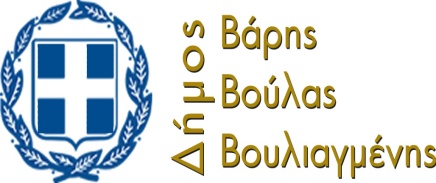 ΔΙΕΥΘΥΝΣΗ ΚΟΙΝΩΝΙΚΗΣ ΠΟΛΙΤΙΚΗΣ,ΠΑΙΔΕΙΑΣ,ΑΘΛΗΤΙΣΜΟΥ ΚΑΙ ΠΟΛΙΤΙΣΜΟΥ 